Légende :	N. = numération	P. = problèmes utilisant les 4 opérations	OGD. = Organisation et gestion des données	C. = Calcul	G. = Géométrie	M. = MesurePériode 1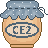 N. 	Les nombres de 0 à 99M.	Comparer des longueursG.	Reproduction sur quadrillageN. 	Les nombres de 0 à 999 : écriture des nombres / comparaison, ordre et rangementC.	L’addition posée avec retenueOGD. 	Utiliser un tableauM.	Mesurer avec la règleM.	La monnaieC.	La soustraction posée sans retenueP.	Situations additives ou soustractivesPériode 2G.	Reconnaitre des figures planesC.	Introduction à la multiplication – Calculer un produitG.	Identifier une figure planeN. 	Le nombre 1.000M.	Unités de longueurs : mm et cmOGD. 	Utiliser un graphiqueN.	Les nombres de 0 à 9999 : écriture des nombresC.	La multiplication posée par un nombre à 1 chiffreG.	Tracer un rectangle ou un carréPériode 3C.	La multiplication posée par un nombre à 1 chiffreP. 	Situations additives, soustractives, multiplicativesN. 	Les nombres de 0 à 9.999 : comparaison, ordre et rangementM.	Unités de longueurs : cm et kmC.	La multiplication posée par un nombre à 2 chiffresM.	Lire l’heureC.	La soustraction posée avec retenuePériode 4M.	Ajouter et retrancher des longueursM.	Périmètre d’un polygoneOGD. 	Organiser les données dans un tableauN. 	Les grands nombres : écriture des nombres / comparaison, ordre et rangement / arrondirM.	Lire l’heureP. 	Situations de groupementG.	Tracer le symétrique d’une figurePériode 5M.	Unités de tempsP. 	Situations de partageC. 	Multiples et divisionC.	La technique opératoire de la divisionM.	Mesurer une masseG.	Le losange et le triangle rectangleM.	Le calendrierG.	Reconnaitre un cube et un pavé droitP. 	Choisir la bonne opérationG.	Construire un cercleM.	Mesurer une contenanceP. 	Situations soustractivesP. 	Problèmes utilisant les 4 opérations